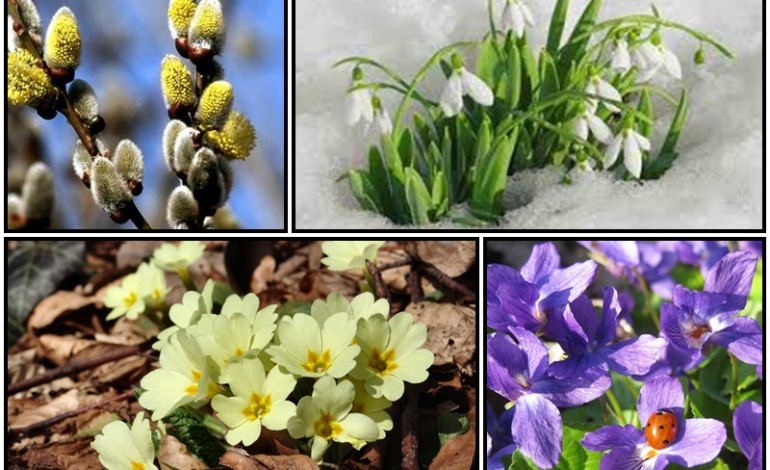 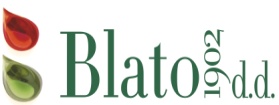                                   JELOVNIK ZA OSNOVNU ŠKOLU NIKOLA TESLA                                                         01.03.2021.-31.03.2021.                                          TJEDANPONEDJELJAK  01.03.UTORAK 02.03.  SRIJEDA 03.03.ČETVRTAK 04.03.PETAK  05.03.PETAK  05.03.    I.Potenc.alergeni u hrani*Maneštrica od graha i ječma sa suhim mesom celer*         Domaći kolač  mlijeko i mlij.proiz.,orašasto voće*Polub./miješ. kruh gluten*Juneće šnicle u saftu Riži-bižiSezonska salataPolub./miješ.kruh gluten*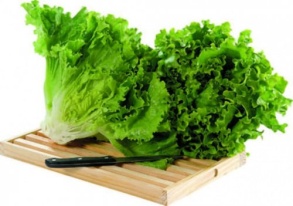       Salata kristalkaMesna juha celer,gluten*Pohani pileći odrezakSlatki kupus s krumpiromPolubijeli/miješ.kruh gluten*Maneštrica od raznog sezonskog povrća i mesa (junetina)Fritule ili dolceto gluten,jaja.mlijeko,Polub./miješ.kruh gluten*Pržena riba(srdela) ILI oslić gluten*Krumpir salata ili blitva na dalmatinskiDomaći kolač gluten,jaja.mlijeko, orašasti plodovi*Polub./miješ. kruhgluten*Pržena riba(srdela) ILI oslić gluten*Krumpir salata ili blitva na dalmatinskiDomaći kolač gluten,jaja.mlijeko, orašasti plodovi*Polub./miješ. kruhgluten*  II.Potenc. alergeni u hrani* PONEDJELJAK  08.03.Maneštrica bobići(kukuruz,mrkva,krumpir)  sa suhim mesom celer*Mramorni kolač mlijeko i mlij.proiz.,orašasto voće*Polub./miješ. kruh gluten*   Kukuruz za maneštricu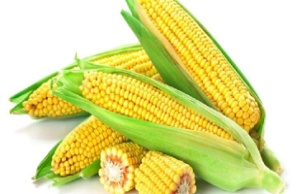     UTORAK 09.03.Pileći rižoto Zelena salata s naribanom mrkvicomPuding gluten,jaja.mlijeko, orašasti plodovi*Polub./miješ. kruh gluten*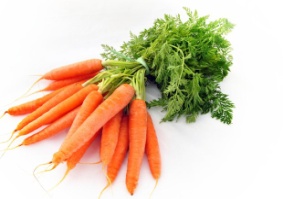    Mrkvica za salatu    SRIJEDA 10.03. Pečeni kotlet na žaru Đuveč ili restani krumpir Polub./miješ.kruh gluten*    ČETVRTAK 11.03. Goveđa juha s tjesteninom i povrćem celer*Polpetice od miješanog mesa i prosa gluten,jaja* Miješano povrćePolub./miješ.kruh gluten*  PETAK  12.03.Pržena riba(srdela)  Blitva s krumpirom Sezonsko voćePolub./miješani kruh gluten*  PETAK  12.03.Pržena riba(srdela)  Blitva s krumpirom Sezonsko voćePolub./miješani kruh gluten* III.Potenc. alergeni u hrani* PONEDJELJAK  15.03.Maneštrica od graha s tjesteninom(pašta fažol) sa suhim mesom celer*Pita od sira mlijeko i mlij.proiz.,gluten,orašasto voće*Polub./miješ.kruh gluten*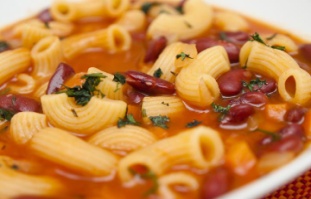            Pašta fažol      UTORAK 16.03.Juneći gulaš Palenta ILI domaći njoki mlijeko,gluten,jaja*Tekući jogurt(obični) mlijeko*Polub./miješ.kruh gluten*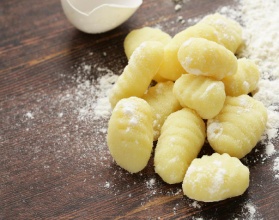        Domaći njoki    SRIJEDA 17.03.Pileća juha s žličnjacima celer,gluten*         Pečena piletina  Krpice sa svježim kupusom gluten*              Polub./miješ.kruh gluten*    Noklice za juhu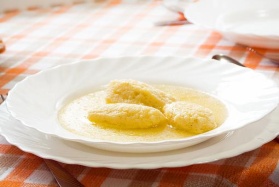     ČETVRTAK 18.03. Musaka od mesa i krupira jaje,mlijeko*ili polpete od miješanog mesaSezonska salataČokoladni puding gluten,jaja.mlijeko, oraš.plod.*Polub./miješ.kruh gluten*   Čokoladni puding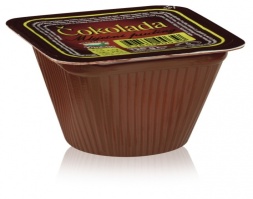   PETAK  19.03.Rižoto od liganja ili friške srdeleSezonska salataDomaća slastica mlijeko,gluten,orašasti plodovi,jaja*Polubijeli/miješ.kruh gluten*  PETAK  19.03.Rižoto od liganja ili friške srdeleSezonska salataDomaća slastica mlijeko,gluten,orašasti plodovi,jaja*Polubijeli/miješ.kruh gluten*  IV.Potenc. alergeni u hrani* PONEDJELJAK  22.03.Maneštrica od bijelog mesa(piletina) sa povrćem i noklicama celer,gluten*Buhtlice marm./čokolada  mlijeko i mlij.proiz.,jaja,orašasto voće*Polub./miješ.kruh gluten*   UTORAK 23.03.Krem juha celer,gluten*     Pohana piletina  gluten,jaja,mlijeko* Restani krumpir ILI varivo od špinata Polub./miješ.kruh gluten*     Listovi špinata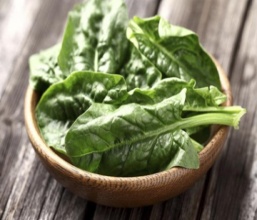     SRIJEDA 24.03.Juneći gulaš s tjesteninom celer,gluten*Salata ciklaTekući jogurtmlijeko,mliječni proizvodi*Polub./miješ.kruh gluten*         Tekući jogurt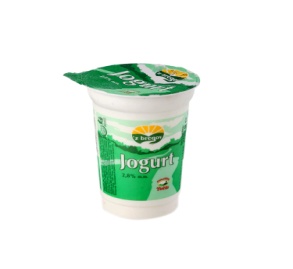     ČETVRTAK 25.03. Mesne okruglice u umaku od rajčice celer* Pire krumpir mlijeko*Fritulice ILI Čoko. tortica gluten,jaja,mlijeko, orašasti plodovi*    Polub./miješ.kruh gluten*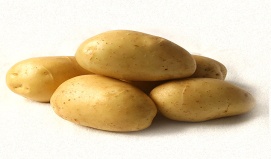    Krumpir za pire  PETAK  26.03.Prženi oslić ILI polpetice od ribe gluten*Krumpir salata ili bkitva na dalmatinskiSezonsko voće Polub./ miješ.kruh gluten*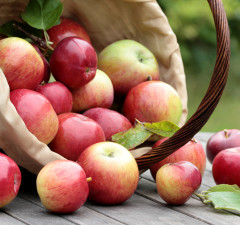        Jabuke  PETAK  26.03.Prženi oslić ILI polpetice od ribe gluten*Krumpir salata ili bkitva na dalmatinskiSezonsko voće Polub./ miješ.kruh gluten*       Jabuke  V.Potenc. alergeni u hrani* PONEDJELJAK  29.03.Maneštrica od povrća (leća, mrkva, krumpir) celer,gluten*Odresci od suhog mesaDomaća slastica mlijeko i mlij.proiz.,jaja,orašasto voće*Polub./miješ.kruh gluten*    UTORAK 30.03.Pileća juha celer,gluten*     Pečeni pileći ili pureći odresci gluten,jaja,mlijeko* Krpice sa svježim kupusomPolub./miješ.kruhg*    SRIJEDA 31.03.Krumpir gulaš  celer,gluten*Sezonska salataTekući jogurt mlijeko,mliječni proizvodi*Polub./miješ.kruh gluten*